муниципальное бюджетное общеобразовательное учреждение «Начальная школа - детский сад «Росток» городского округа Самара___________________________________________________________________________Россия, 443048, г.Самара, ул. Батайская, д.17Тел.:(846) 973 82 24, факс (846) 973 95 69   e-mail: rostokglinka@mail.ru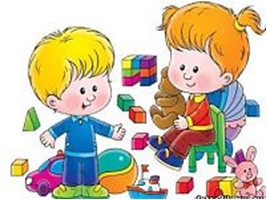 Родительское собрание в подготовительной к школе группе по теме: «Развитие речи детей старшего дошкольного возраста»Воспитатель: Черемухина Ольга АлексеевнаСамара, 2018ЦельПривлечь родителей к вопросу и проблеме речевого развития детей в современных условиях. Ход собранияДобрый вечер, уважаемые родители! Мы рады видеть вас сегодня на нашем родительском собрании. Давайте возьмемся за руки и поприветствуем друг друга нашей доброй традицией. Здравствуйте мамы, здравствуйте папы, Мы рады быть тут с Вами вместеНаш общий добрый круг, где рядом верный друг Соединим веселой песней.Давайте похлопаем и еще раз поприветствуем друг, друга. Спасибо. Наше собрание посвящено теме: «Развитие речи дошкольников». Значение речи в жизни людей огромно. Речь - это орудие мышления, показатель общего культурного уровня развития человека. Таким образом, речь - это визитная карточка человека. Есть люди, которых можно полюбить с первого взгляда и разлюбить после первого услышанного от него слова. Речь не является врожденной способностью, а развивается в процессе развития ребенка с рождения и до конца жизни и служит показателем его общего развития.Почему мы решили именно сегодня поговорить о проблеме развития речи ребенка? До школы осталось немного времени. Все вы знаете, поступая в 1 класс, ребенок проходит собеседование, тестирование со школьным психологом, учителями. На что в первую очередь обращают внимание: на речь ребенка, как рассуждает, объясняет, доказывает, как строит предложения, согласовывает ли слова в предложении, насколько богата, разнообразна речь ребенка, каков общий тон общения, умеет ли до конца выслушивать собеседника или часто отвлекается, умеет ли вежливо обратиться ко взрослому.Образная, богатая синонимами, дополнениями и описаниями речь у детей – явление очень редкое. Дети усваивают родной язык, подражая речи окружающих. К сожалению, многие родители в наше время часто забывают об этом и не уделяют должного внимания тому, как они говорят.А вспомните, ещё совсем недавно мы переживали за речь наших детей. Когда дети были маленькими, мы очень ждали, когда они произнесут первое слово, когда начнут говорить активно. Ведь так? И сейчас, мы предлагаем вам задуматься о том, как развита речь вашего ребенка? Как плавно, логично выражает он свои мысли, рассуждает?Какой бы вы хотели видеть речь ребёнка к моменту поступления в школу? (Педагог записывает на доске названные родителями характеристики речи: грамотная, понятная, выразительная, осмысленная, богатая…)Это идеал. А что же получается на самом деле?В наше современное время наши дети мало проводят времени в обществе родителей (всё больше за компьютером, у телевизора или со своими игрушками) и редко слушают рассказы и сказки из уст мамы или папы, а уж дома развивающие речевые занятия – это вообще редкость.Вот и получается, что с речью ребёнка к моменту поступления в школу возникает множество проблем. Рассмотрим, с какими проблемами мы можем столкнуться перед школой (педагог записывает на доске во второй столбик):Односложная речь – состоящая из одних простых предложений;Бедная речь – недостаточный словарный запас;Слова - «паразиты» - употребление нелитературных слов и выражений;Неправильное звукопроизношение;Несвязность, сбивчивость, невыразительность речи.Посмотрите, у нас появилось противоречие: мы стремимся и хотим, чтобы речь ребёнка была (педагог зачитывает слова из 1-го столбца), а у нас (педагог зачитывает слова из 2-го столбца).Что же делать? Работать и еще раз работать над речью, совместно с нами. Мы приготовили папку-ширму с информацией для вас по развитию речи. Здесь Вы можете познакомиться с возрастными нормами для детей по развитию речи. В группе подготовили выставку игр, пособий и наглядного материала на развитие речи, который Вы можете использовать дома, для того, чтобы Ваш ребенок овладевал правильной речью.Что необходимо делать домаВ первую очередь, разговаривая с ребёнком, постоянно обращайте внимание на собственную речь: она должна быть чёткой и внятной. Разговаривайте всегда спокойным тоном. Не забывайте, что ребёнок в первую очередь учится говорить у вас, поэтому следите за своей речью, за её правильностью.Во-вторых, как можно чаще общайтесь с ребёнком. И если вы заметили, что у ребёнка возникают проблемы с речью, не бойтесь обратиться к специалистам (логопеду, психологу, невропатологу, психиатру) – эти специалисты для того и существуют, чтобы оказывать квалифицированную помощь.Чаще читайте ребёнку. Чтение на ночь играет важную роль в развитии речи ребёнка, он усваивает новые слова, обороты, развивает слух. И помните, что ваше произношение должно быть чётким и ясным, выразительным и обязательно обсуждайте прочитанное.Задумайтесь, как часто вы говорите ребёнку эти фразы:- Ты самый любимый!- Ты очень многое можешь!- Что бы мы без тебя делали?- Иди ко мне!- Садись с нами!- Я помогу тебе.- Я радуюсь твоим успехам.- Расскажи мне, что с тобой.    Что мы интересного делаем в детском саду, чтобы речь наших детей развивалась в норме?В первую очередь поощряем попытки делиться с педагогом и другими детьми разнообразными впечатлениями, это происходит у нас на утреннем сборе. Когда дети делятся впечатлениями о посещении цирка или театра, детского дня рождения. Учим детей решать спорные вопросы и улаживать конфликты с помощью речи: убеждать, доказывать, объяснять. Пополняем и активизируем словарный запас в процессе общения с детьми в игровых ситуациях и на занятиях. Для этого используем дидактические игры и упражнения: «Что лишнее?», «Определи на ощупь», «Что не так?» - картинки путаницы. Используем специальные игры на формирование звуковой культуры речи.Мышка в кружке зеленой Наварила каши пшенной.Ребятишек дюжинаОжидает ужина.Игра «Кто назовет больше слов, начинающихся на букву «А».Большое внимание уделяем рассказыванию: пересказу, описанию предмета, составлению творческих рассказов, рассказов по картине, по серии картин и картинок. А помогают нам в этом вот такие схемы (показываем). Очень важно с детьми разучивать стихи, мы их разучиваем почти к каждой теме недели - это способствует развитию выразительности, тренирует память. (Показ видео на конкурс «ЭКО–ДРАЙВ»). Выступая друг перед другом (Конкурс чтецов) дети в школе не будут комплексовать на уроках. Учим скороговорки, чистоговорки, которые способствуют улучшению звукопроизношения.Чистоговорки:Уп, уп, уп – мама варит суп. (звук «П»)БЫ, бы, бы – идёт дым из трубы. (звук «Б»)«Бублик, баранку, батон и буханкуПекарь из теста испёк спозаранку». (звук «П»)«Жа- жа –жа, есть иголки у ежа».«Жу-жу-жу молоко дадим ежу».«Лежит ёжик у ёлки, у ежа иголки».Любят дети отгадывать и загадывать загадки, это занятие учит детей делать выводы, анализировать, развивает мышление. Обязательно при этом надо спросить ребёнка «как догадался?», «почему?».С бородой, а не мужик,С рогами, а не бык,С пухом, а не птица,Лыко дерёт,А лаптей не плетёт. (Козёл)Пятак есть, а ничего не купит. (Свинья)Кто на свете ходит в каменной рубахе?В каменной рубахе ходят... (Черепаха)Хоть сама и снег, и лёд,А уходит — слёзы льёт. (Зима)Можно купаться и рыбу ловить,Можно по лесу с корзиной бродить,Бегать по лужам под дождиком тёплымИ не бояться до нитки промокнуть. (Лето)Очень важно подбирать такие загадки, которые соответствуют возрасту ребенка, его запасу знаний о загадываемом предмете, словарному запасу.Большое значение для развития речи дошкольника имеет обогащение словаря на основе знаний и представлений об окружающей жизни и в процессе наблюдений за природой.(Педагог предлагает родителям ответить на вопросы, подобрать эпитеты к словам).Подберите эпитеты к словам:- снег (белый, пушистый, сыпучий, холодный, мокрый, скрипучий и т.д.),- человек (вежливый, открытый, сердечный и т.д.),- ветер (сильный, холодный, ласковый, пронизывающий и т.д.),Тут, конечно, каждый знает, что каким у нас бывает.Перебрасывая мяч различными способами, педагог задает вопрос, на который взрослый, поймавший мяч, должен ответить и вернуть мяч воспитателю. Педагог, в свою очередь, перекидывает мяч следующему родителю, ожидая ответа от него.1. Что бывает круглым? (мяч, шар, сыр)2. Что бывает длинным? (шарф, пальто, шнурок)3. Что бывает гладким? (стекло, зеркало) и т. д.4. Что бывает квадратным?5. «Кто кем будет?»ИтогДорогие родители! Именно от вас, в большей степени, зависит, каким вырастет ваш ребёнок. Детский сад и мы, воспитатели, можем только помочь вам советом, рекомендациями. Но вам необходимо помнить, что самое большое влияние на формирование личности ребёнка оказывают ваши реальные поступки, ваше поведение. Старайтесь быть примером для своих детей.Есть ли у Вас вопросы, я с удовольствием на них отвечу. Полезна ли была для Вас наша сегодняшняя встреча? Узнали ли Вы, что-то новое? (Ответы родителей)Я благодарю Вас за участие в работе родительского собрания, и позвольте вручить Вам памятки «Как воспитать у детей интерес к чтению». Пусть дети радуют Вас своими успехами. Приглашаем Вас на чаепитие.ЛитератураВасильева Е.В. Развиваем речь ребенка с помощью стихов. – М.:ТЦ Сфера, 2013. – 64с.Веракса Н.Е, Комарова Т.С., Васильева М.А. «От рождения до школы. Примерная основная общеобразовательная программа дошкольного образования» - М.: МОЗАИКА-СИНТЕЗ, 2010. – 304с. Интернет-ресурсы.Лебедева Л.В., Козина И.В., Кулакова Т.В. Антохина Н.В., Павлова Т.С., Львова Т.В., Прокопова С.П., Журавлева Н.Н., Чернышева И.Н. Конспекты занятий по обучению детей пересказу с использованием опорных схем. Старшая группа. Учебно-методическое пособие. – М., Центр педагогического образования, 2008. – 80с.